Partnerschaft für Demokratie im Burgenlandkreis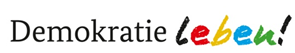 Fach- und Koordinierungsstelle „                                    “                                  Konrad-Martin-Haus gGmbH 
Am Rechenberg 3-506628 Naumburg/OT Bad Kösen                                                      	eingegangen amBewerbung für den 1. Demokratie-Award Einsendefrist: 25.08.19_____________________________                           __________________________________________Ort, Datum                                                        	   Unterschrift Bewerber_innen  (ggf. mit Stempel)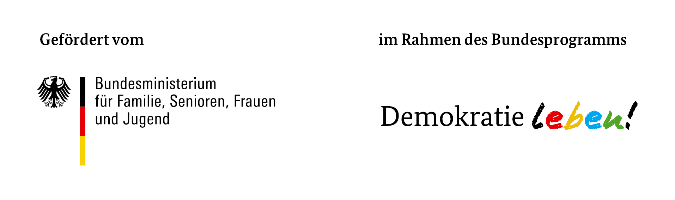 1. Allgeneine Angaben1. Allgeneine AngabenName der Organisation/des Vereins etc.RechtsformArt des TrägesAnschriftTelefonE-MailWebsiteAnsprechpartner_inAnsprechpartner_inAnrede/TitelName, VornameFunktionTelefon (Festnetz + Mobil)E-MailWir sind tätig im Bereich…  (Mehrfachnennungen möglich, bitte mit „x“ markieren)Wir sind tätig im Bereich…  (Mehrfachnennungen möglich, bitte mit „x“ markieren)Wir sind tätig im Bereich…  (Mehrfachnennungen möglich, bitte mit „x“ markieren)SportKultur (z.B. Theater, Ausstellung)Musik (Konzerte, Musikförderung)Heimat- und Traditionspflege Außerschulische BildungsarbeitBeratungsangeboteJugendkulturNachbarschaftshilfeKoordination EhrenamtInterkulturelles Zusammenleben Netzwerk/BündnisAndere* *Andere, bitte genauer benennen:*Andere, bitte genauer benennen:*Andere, bitte genauer benennen:Wir arbeiten für…  (Mehrfachnennungen möglich, bitte mit „x“ markieren)Wir arbeiten für…  (Mehrfachnennungen möglich, bitte mit „x“ markieren)Wir arbeiten für…  (Mehrfachnennungen möglich, bitte mit „x“ markieren)KinderErwachseneJugendliche/ junge Erwachsene allgemein (14-27)Zivilgesellschaftlich EngagierteMenschen mit Handicap/Beeinträchtigung Senior_innen Zugwanderte/Migrant_innen/GeflüchteteSonstige**bitte genauer benennen:*bitte genauer benennen:*bitte genauer benennen:Wir stellen uns kurz vor…Wir stellen uns kurz vor…Wir stellen uns kurz vor…So sieht unsere Arbeit genau aus…So sieht unsere Arbeit genau aus…So sieht unsere Arbeit genau aus…